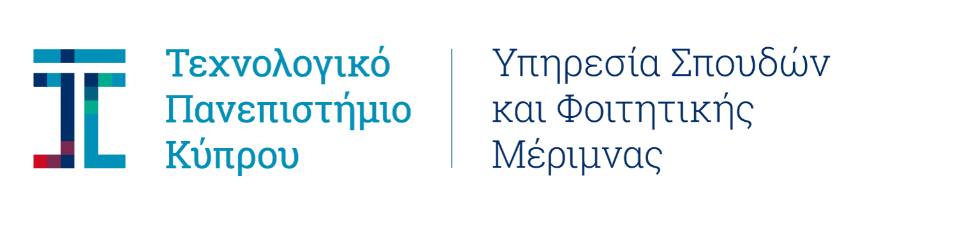 12 Δεκεμβρίου 2018ΑΞΙΟΛΟΓΗΣΗ ΑΙΤΗΣΕΩΝ ΓΙΑ ΕΠΙΔΟΜΑ ΕΝΟΙΚΙΟΥ (2018-19)ΑΡ.ΦΟΙΤΗΤΗΑΡ.ΠΟΛ.ΤΑΥΤΟΤ.ΜΟΡΙΑ11802090539231218471ΑΜ652291303119499086822941223398119329513431ΑΜ91201929662669112102871196391263328812186948648289173181017451281017353945672271167009298572612121329148002613152419038522614169961023141261569661004884251611945914914251717698100180525186704936770241912681100568724201445397990124211456790523624221739510185882423465993350223247799ΑΗ 945973232512022977573232612162100612323271686010220872328168661011648232917616101150823304352924899223112672917470223212809912191223313441ΑΙ6480422234147339065242235148131006796223615758ΑΚ7463642237169031016324223813222907142213915673ΑΗ4036802140171141020945214118459ΑΚ659027214218519ΑΜ45665621434904919131204412329917310204515586959120204617062101447920471735510247312048178091008006204971501082653195012851913322195117324999958195218384ΑΚ26148519531196891158118541210691232718557797ΑΙ925761175615775ΑΙ353663175717959100563617588226919237165914109ΑΝ301414166014595907147166117407980710166217104100803913635916958149126412039918082114924929637ΕΛΛΙΠΗΣ ΑΙΤΗΣΗ11943911112ΕΛΛΙΠΗΣ ΑΙΤΗΣΗ12087912617ΕΛΛΙΠΗΣ ΑΙΤΗΣΗ121971005884ΕΛΛΙΠΗΣ ΑΙΤΗΣΗ12488917311ΕΛΛΙΠΗΣ ΑΙΤΗΣΗ12633911062ΕΛΛΙΠΗΣ ΑΙΤΗΣΗ131491008347ΕΛΛΙΠΗΣ ΑΙΤΗΣΗ14448903457ΕΛΛΙΠΗΣ ΑΙΤΗΣΗ14761904788ΕΛΛΙΠΗΣ ΑΙΤΗΣΗ14766904134ΕΛΛΙΠΗΣ ΑΙΤΗΣΗ169391008848ΕΛΛΙΠΗΣ ΑΙΤΗΣΗ170341016537ΕΛΛΙΠΗΣ ΑΙΤΗΣΗ171191013474ΕΛΛΙΠΗΣ ΑΙΤΗΣΗ173871008232ΕΛΛΙΠΗΣ ΑΙΤΗΣΗ174251009928ΕΛΛΙΠΗΣ ΑΙΤΗΣΗ178571009488ΕΛΛΙΠΗΣ ΑΙΤΗΣΗ18025978822ΕΛΛΙΠΗΣ ΑΙΤΗΣΗ42201004449ΔΕΝ ΥΠΑΡΧΕΙ ΜΟΡΙΟΔΟΤΗΣΗ5015934975ΔΕΝ ΥΠΑΡΧΕΙ ΜΟΡΙΟΔΟΤΗΣΗ6533923018ΔΕΝ ΥΠΑΡΧΕΙ ΜΟΡΙΟΔΟΤΗΣΗ6986917490ΔΕΝ ΥΠΑΡΧΕΙ ΜΟΡΙΟΔΟΤΗΣΗ7457912832ΔΕΝ ΥΠΑΡΧΕΙ ΜΟΡΙΟΔΟΤΗΣΗ12409913335ΔΕΝ ΥΠΑΡΧΕΙ ΜΟΡΙΟΔΟΤΗΣΗ13869ΑΕ369244ΔΕΝ ΥΠΑΡΧΕΙ ΜΟΡΙΟΔΟΤΗΣΗ14586924983ΔΕΝ ΥΠΑΡΧΕΙ ΜΟΡΙΟΔΟΤΗΣΗ14874904864ΔΕΝ ΥΠΑΡΧΕΙ ΜΟΡΙΟΔΟΤΗΣΗ14924904875ΔΕΝ ΥΠΑΡΧΕΙ ΜΟΡΙΟΔΟΤΗΣΗ15330905297ΔΕΝ ΥΠΑΡΧΕΙ ΜΟΡΙΟΔΟΤΗΣΗ15829977433ΔΕΝ ΥΠΑΡΧΕΙ ΜΟΡΙΟΔΟΤΗΣΗ18364ΑΚ972098ΔΕΝ ΥΠΑΡΧΕΙ ΜΟΡΙΟΔΟΤΗΣΗ18510855972ΔΕΝ ΥΠΑΡΧΕΙ ΜΟΡΙΟΔΟΤΗΣΗ170791146225ΕΚΤΟΣ ΚΡΙΤΗΡΙΩΝ (ΕΣΤΙΑ)12493919155ΕΚΤΟΣ ΚΡΙΤΗΡΙΩΝ (ΕΣΤΙΑ)13634926152ΕΚΤΟΣ ΚΡΙΤΗΡΙΩΝ (ΕΣΤΙΑ)178031025551ΕΚΤΟΣ ΚΡΙΤΗΡΙΩΝ (ΕΣΤΙΑ)12195914239ΕΚΤΟΣ ΚΡΙΤΗΡΙΩΝ (ΕΣΤΙΑ)121421005840ΕΚΤΟΣ ΚΡΙΤΗΡΙΩΝ (ΕΣΤΙΑ)14848920391ΕΚΤΟΣ ΚΡΙΤΗΡΙΩΝ (ΕΣΤΙΑ)14445904474ΕΚΤΟΣ ΚΡΙΤΗΡΙΩΝ (ΕΣΤΙΑ)15809ΑΚ281181ΕΚΤΟΣ ΚΡΙΤΗΡΙΩΝ (ΕΣΤΙΑ)175601021929ΕΚΤΟΣ ΚΡΙΤΗΡΙΩΝ (ΕΣΤΙΑ)18378ΑΝ545606ΕΚΤΟΣ ΚΡΙΤΗΡΙΩΝ (ΕΣΤΙΑ)65471331563ΕΚΤΟΣ ΚΡΙΤΗΡΙΩΝ (ΛΕΜΕΣΟΣ)12758908431ΕΚΤΟΣ ΚΡΙΤΗΡΙΩΝ (ΛΕΜΕΣΟΣ)